Publicado en Jerez de la Frontera el 08/05/2018 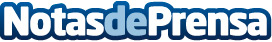 El Adrián Hoteles estrena temporada en la Sail Racing PalmaVelaEl equipo de regatas Adrián Hoteles-Macaronesia inicia una nueva temporada de competición con la participación en buena parte del circuito nacional de alto nivel de cruceros. El equipo canario, que ya se encuentra en aguas de Baleares, se ha estrenado participando en la Sail Racing PalmaVela, regata que se ha celebrado del 4 al 6 de mayo en aguas de MallorcaDatos de contacto:Jaume Soler Albertí609200145Nota de prensa publicada en: https://www.notasdeprensa.es/el-adrian-hoteles-estrena-temporada-en-la-sail Categorias: Nacional Baleares Canarias Nautica Turismo http://www.notasdeprensa.es